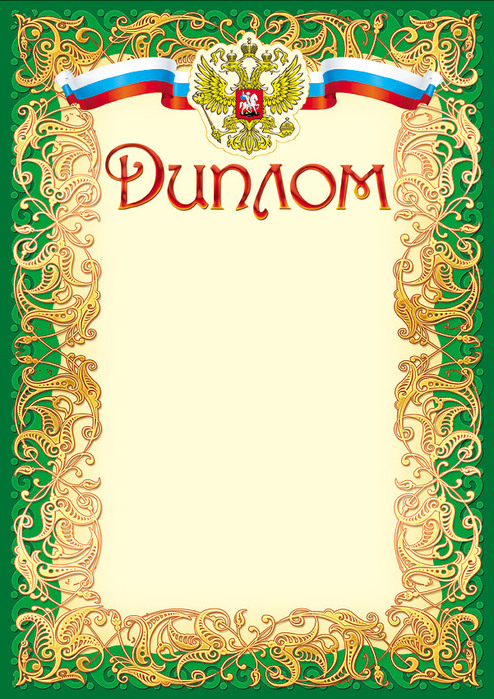 НаграждаетсяТрояновская Галина Александровнастудентка КГБПОУ «Красноярский монтажный колледж», занявшая III местов общероссийском заочном    конкурсе «НАУКА ВЧЕРА, СЕГОДНЯ, ЗАВТРА», посвящённого Дню Российской науки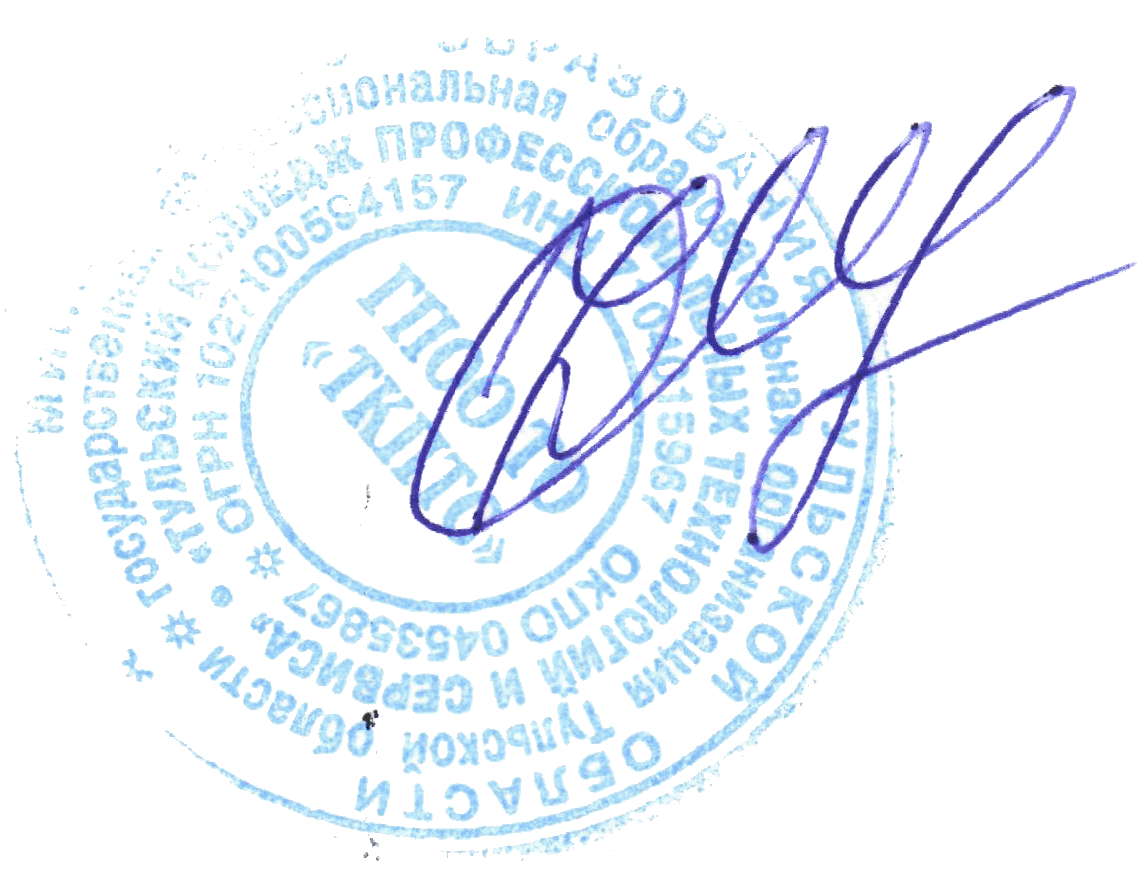                            Директор ГПОУ ТО                            «ТКПТС»                                 С.С. Курдюмов